LARAMIE COUNTY SHERIFF’S DEPARTMENT		Danny L. Glick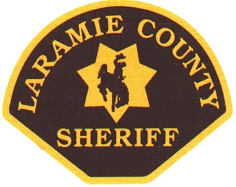 1910 PIONEER AVENUE					SHERIFFLARAMIE COUNTY JUVENILE SERVICES CENTER13794 PRAIRIE CENTER CIRCLE                                CHEYENNE, WYOMING 82009                                                                                                     Wyoming’s First County - Established 1867Sheriff Danny L. GlickLaramie County, WyomingSheriff Glick has worked his entire 38+ year career in Laramie County with the Sheriff’s Office.Sheriff Glick began his career as a Patrol Deputy in July of 1981.In November of 2002, the citizens of Laramie County elected Sheriff Glick for his first term of office, and most recently sworn in for his fifth term on January 7, 2019.Sheriff Glick has served as President of the Wyoming Sheriff’s Association, President of the Wyoming Sheriff’s and Chiefs of Police Association, President of the Western States Sheriff’s Association, and President of the National Sheriff’s Association.